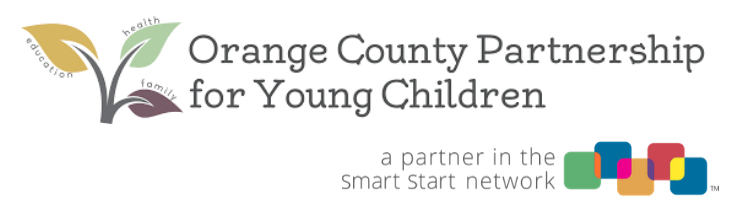 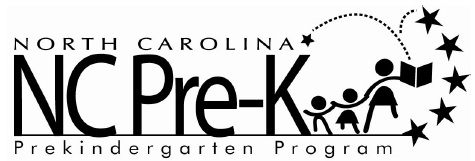 NC Pre-K Child Application Form  updated 7-2021For assistance completing this form please contact Linda Hindman: lhindman@orangesmartstart.org or 984-677-2218.  Mail or deliver to 402 Millstone Drive Suite 300, Hillsborough, NC 27278.This page is for administrative use only.  Parents, start on page 2.Date application was received___________Application complete:NC Pre-K child applicationProof of ageProof of ResidencyIncome verificationImmunization recordsKindergarten Health AssessmentDevelopmental ScreeningAttachment C if applicableIFSP or IEP if applicableChild's name: __________________________________________________________ Child's gender:     Male            Female   Child's date of birth:  _ _ / _ _ / _ _ _ _  Document to verify age must be submittedChild's Ethnicity    Hispanic   Yes     No   Child's Race   (Check at least one, and all that apply)    White / European American      Native Hawaiian or Other Pacific Islander     Native American Indian or Alaska Native    Black or African American     AsianIs Child a U.S. Citizen:     Yes      No  	  Confirmed by parentIs Child a NC Resident:     Yes     No  County of Residence: ____________  If not Orange, provide justification on an attachmentWith whom does the child reside:    Both parents         Mother only        Father only       Married Partners         Both Parent and Step-parent        Legal Custodian   Legal Guardian           Other, Specify: _____________________If child lives with a non-relative who has legal custody or guardianship, are documents on file?     Yes        No  	  N/ATotal Family size: ________                                                                                                                                                       ______Total number of adults living in the child’s home                                                                                                    ______Total number of adults contributing to the child’s household income                                                                ______Total number of minor children living in the child’s homePlease list all names, dates of birth, and relationship to Pre-K child of all individuals living in the household below. (Parents, step-parents, partners, guardians, custodians, siblings, step brothers or sisters, non-relatives)Family Contact InformationName: _____________________________________________________________Street: _____________________________________________________________City: ____________________________   State:  NC   Zip: ____________________Email: _____________________________________________________________Primary Phone: _______________________Cell Phone: ____________________Parent/Guardian 1 Information      Income eligibility must have supporting documentation.Employed?     Yes     No Seeking Employment?   Yes      No In post-secondary education?    Yes      NoIn high school or in a GED program?    Yes     No In job training?    Yes        No Other Employment?    Yes      No     If yes, explain: _________________________Parent/Guardian 1 Income Current Wages BEFORE Taxes: $ ____________    Yearly         Monthly         Bi-Monthly     Weekly          Daily          No earned incomeChild Support: $_________  Yearly          Monthly          Bi-Monthly         Weekly        Daily      Not SelectedUnemployment: $________   Yearly         Monthly         Bi-Monthly         Weekly       Daily       Not SelectedSSI/TANF/Work First: $_________    Yearly    Monthly    Bi-Monthly   Weekly    Daily     Not SelectedParent/Guardian 2 InformationEmployed?    Yes        No Seeking Employment?   Yes      No In post-secondary education?    Yes       No In high school or in a GED program?     Yes      No In job training?    Yes        No Other Employment?    Yes    No   If yes, explain: _________________________Parent/Guardian 2 Income Current Wages BEFORE Taxes: $________    Yearly             Monthly             Bi-Monthly  Weekly        Daily           Not SelectedChild Support: $  ____        Yearly            Monthly         Bi-Monthly        Weekly          Daily       Not SelectedUnemployment: $_________     Yearly         Monthly         Bi-Monthly         Weekly           Daily      Not SelectedSSI/TANF/Work First: $________   Yearly         Monthly         Bi-Monthly          Weekly    Daily            Not SelectedAny additional sources of income contributing to the household must be declared.Total Household income: $____________Is at least one parent or legal guardian of this child an active duty member of the military, or was a parent or legal guardian of this child seriously injured or killed while on active duty?       Yes         No         Are there additional risk factors which apply to this child? Check yes or no for each factorLimited English Proficiency (LEP):    Yes        No  Chronic Health Condition:    Yes     No   If yes, explain: _____________________Developmental/Educational Need:    Yes     No If yes, explain: _______________Child's Prior Placement at the time of NC Pre-K enrollment           Child has never been served in any preschool or child care setting         Child is currently unserved        Child is in unregulated child care        Child is not receiving subsidy but in a regulated child care/preschool 	program        Child is receiving subsidy and is in regulated child care or preschool program  Was child previously served by this site's program as a three-year old?           Yes        No Does the child have an active IEP?    Yes      No  Type of identified disabilities for this child (check all that apply):           Autistic                                                      	 Orthopedically impaired            Deaf-blind                                                	 Speech/language impaired           Behaviorally/emotionally disabled      		 Visual impaired           Educable mentally disabled                  	 Trainable mentally retarded           Hearing impaired                                    	 Traumatic brain injured           Specific learning disabled                      	 Preschool development delayed           Multi-handicapped                                	 Other health impaired                                        N/A   Certification of Applicant/Authorized RepresentativeI certify that the information I have provided, as reflected on this form, is accurate and complete to the best of my knowledge. By my signature, and submission of requested documentation, I grant the Orange County Partnership for Young Children the permission to enter the information into the NC Pre-K State Kids Data System as application for eligibility into the NC Pre-K program.XParent Signature Required                                                      DateXWitness Signature Required                                                       DateWitness Signature RequiredAdult’s  NameDate of BirthRelationship to Pre-K ChildMinor Child's NameDate of BirthRelationship to Pre-K Child